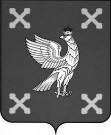 УПРАВЛЕНИЕ  ОБРАЗОВАНИЯАДМИНИСТРАЦИИ  ШУЙСКОГО  МУНИЦИПАЛЬНОГО РАЙОНА    Ленина пл., д.7, г.Шуя, Ивановская обл., 155900Тел./факс 8(49351)4-20-93, Е-mail: obr-shr@ivreg.ru ,  http://Шуйский – роо.рф План работы Управления образования администрации Шуйского муниципального района на июнь 2022 года          Начальник Управления образования администрации  Шуйского            муниципального района                                                           Е.А.Луковкина№МероприятияСроки и место проведенияОтветственные   1.Советы, семинары, совещания, консультацииСоветы, семинары, совещания, консультацииСоветы, семинары, совещания, консультации1.1Оперативные совещания руководителей образовательных учреждений в течение месяцаЛуковкина Е.А.1.2Оперативные совещание заместителей директоровв течение месяцаГоворова Л.В.Добренкова Н.А.1.3Совещание руководителей общеобразовательных организаций на тему:«Предварительные итоги государственной итоговой аттестации по образовательным программам основного общего и среднего общего образования.О проведении единого выпускного вечера».24.05Добренкова Н.А.Скворцова Е.Н.  2.Контрольно-аналитическая деятельностьКонтрольно-аналитическая деятельностьКонтрольно-аналитическая деятельность 2.1Мониторинги:2.1.3Мониторинг качества предоставления муниципальных услугдо 05.06Добренкова Н.А.2.2Выездные проверки:2.2.1 Деятельность образовательных учреждений по организации отдыха, труда и занятости детей в летний период17.05-20.05Добренкова Н.А.Скворцова Е.Н.   3.Муниципальные мероприятияМуниципальные мероприятияМуниципальные мероприятия   3.1Праздник «Выпускной вечер»28.06КДЦ «Павловский» г.о.Шуя   3.3Мероприятия с учащимися:Праздники, посвященные Дню защиты детей, в образовательных учрежденияхФестиваль  Всероссийского физкультурно-спортивного комплекса «Готов к труду и обороне» (ГТО) среди воспитанников дошкольных  образовательных учреждений «Вперёд, ГТО-шка!».Цикл просветительских мероприятий «Беседы о важном»Мероприятия, направленные на профилактику травматизма (гибели) несовершеннолетних в период летних каникул (по отдельному плану) Мероприятия в рамках Дней единых действий:- День русского языка- 350-лет со дня рождения Петра 1- День России- День памяти и скорбиФитнес-фестиваль « Движение-жизнь!»День юнармейцаКраеведческий квест «Широка страна моя родная»Спортивная программа «Наш выбор-здоровое поколение»01.06в течение месяцав течение месяца06.0609.0612.0622.0608.0615.0615.0621.06Добренкова Н.А.Скворцова Е.Н.Курченкова Е.Н.5Организационная работаОрганизационная работаОрганизационная работа5.1Работа методических объединенийв течение месяцапо плану работы МОЛарионова Г.Л.Руководители районных МО5.2Реализация «дорожной карты» по работе по повышению качества знаний обучающихся в общеобразовательных учрежденияхв течение месяцаГоворова Л. В.5.3Реализация федерального проекта адресной методической помощи 500+в течение месяцаГоворова Л. В.МОУ Перемиловская СШ5.4Реализация мероприятий «дорожной карты» по формированию функциональной грамотностив течение месяцаГоворова Л. В.5.5Конкурс на лучшую территорию образовательного учрежденияв течение месяцаСкворцова Е.Н.5.6Комплектование дошкольных образовательных учреждений на 2021-2022 учебный годв течение месяцаСкворцова Е.Н.Переход к новому учебному года в системе «Навигатор дополнительного образования детей Ивановской области»в течение месяцаСкворцова Е.Н.Мероприятия по подготовке образовательных учреждений к новому 2021-2022 учебному годув течение месяцаРуководители ОУ5.7Обучение работников ППЭ ГИА-912.05-13.05Говорова Л.В.6Государственная итоговая аттестация выпускниковГосударственная итоговая аттестация выпускниковГосударственная итоговая аттестация выпускниковГИА-9 ОГЭ физика, химия, биология, история01.06Говорова Л.В.Добренкова Н.А.ГИА-9 ОГЭ, ГВЭ русский язык07.06Говорова Л.В.Добренкова Н.А.ГИА-9 ОГЭ химия, информатика, биология, география15.06Говорова Л.В.Добренкова Н.А.ГИА-9 ОГЭ физика, информатика, география22.06Говорова Л.В.Добренкова Н.А.ГИА-11 ЕГЭ математика (профиль)02.06Говорова Л.В.Добренкова Н.А.ГИА-11 ЕГЭ математика (база)03.06Говорова Л.В.Добренкова Н.А.ГИА-11 ЕГЭ история, физика06.06Говорова Л.В.Добренкова Н.А.ГИА-11 ЕГЭ обществознание09.06Говорова Л.В.Добренкова Н.А.ГИА-11 ЕГЭ иностранные языки, биология14.06Говорова Л.В.Добренкова Н.А.ГИА-11 ЕГЭ иностранные языки (говорение)16.06Говорова Л.В.Добренкова Н.А.ГИА-11 ЕГЭ информатика и ИКТ20.06Говорова Л.В.Добренкова Н.А.Мониторинг результатов государственной итоговой аттестации по образовательным программам основного общего и среднего общего образованияДобренкова Н.А.